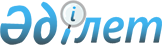 Қарақия аудандық мәслихатының 2020 жылғы 24 желтоқсандағы №46/463 "Қарақия ауданы бойынша 2021-2022 жылдарға арналған жайылымдарды басқару және оларды пайдалану жөніндегі жоспарды бекіту туралы" шешіміне толықтыру енгізу туралыМаңғыстау облысы Қарақия аудандық мәслихатының 2022 жылғы 12 сәуірдегі № 14/136 шешімі
      Қарақия аудандық мәслихаты ШЕШТІ:
      1. Қарақия аудандық мәслихатының 2020 жылғы 24 желтоқсандағы №46/463 "Қарақия ауданы бойынша 2021-2022 жылдарға арналған жайылымдарды басқару және оларды пайдалану жөніндегі жоспарды бекіту туралы" (Нормативтік құқықтық актілерді мемлекеттік тіркеу Тізілімінде № 4428 болып тіркелген) шешіміне келесідей толықтыру енгізілсін:
      4 тармақ мынадай мазмұндағы 7-1) тармақшамен толықтырылсын:
      "7-1) жергілікті жағдайлар мен ерекшеліктерге қарай жеке ауладағы ауыл шаруашылығы жануарларын жаюға халық мұқтажын қанағаттандыру үшін қажетті жайылымдардың сыртқы мен ішкі шекаралары және алаңдары белгіленген картаны.".
      2. Осы шешім алғашқы ресми жарияланған күнінен кейін күнтізбелік он күн өткен соң қолданысқа енгізіледі.
					© 2012. Қазақстан Республикасы Әділет министрлігінің «Қазақстан Республикасының Заңнама және құқықтық ақпарат институты» ШЖҚ РМК
				
      Қарақия аудандық мәслихаттың хатшысы 

Ж.Б. Қалаубай
